15 vragen aan: Dries van den Beuken17-10-2013 door: Redactie Hallo bewerking POElke week interviewen wij een jonge inwoner uit onze gemeente met 15 korte vragen. Deze week Dries van den Beuken uit Sevenum.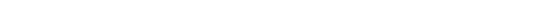 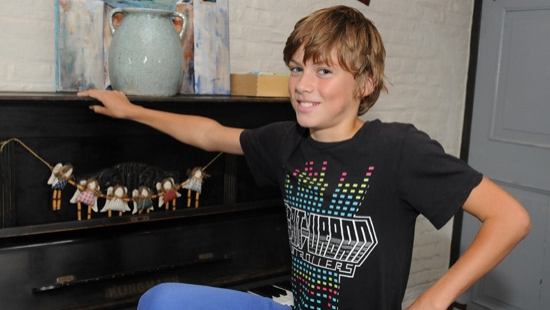 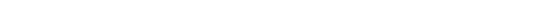 Naam Dries van den BeukenLeeftijd 12 jaarWoonplaats SevenumSchool Dendron CollegeWie is je grootste held uit de heldenwereld?Dat is James Bond, omdat ik dat leuke films vind. Er zit altijd actie in er daar houd ik van. Eigenlijk kijk ik heel vaak actiefilms, omdat het spannende en meestal leuke films zijn. Er zitten meestal ook veel stunts in. Ik heb er nu twee van James Bond gezien en de beste vond ik Skyfall, omdat deze film nieuwer is en ik vond ’m ook beter.Waar sta jij over tien jaar?Ik hoop tegen die tijd klaar te zijn met mijn studie. Ik wil graag hetzelfde gaan doen als mijn oom Willem Aerts. Hij maakt filmpjes en documentaires. Ik zou dus heel graag een studie op film- en fotografiegebied willen doen.Als je iets opnieuw zou kunnen doen, wat zou dat dan zijn?Ik was bij de verjaardag van mijn oom en moeder en wilde daar de hele dag blijven, maar dat ging helaas niet. Ik zat op de rand van een springkussen en werd daar vanaf geveerd. Vervolgens vloog ik in een achteruitsalto met mijn arm tegen een auto aan. De volgende keer zou ik dus niet meer op een rand van het springkussen gaan zitten.Je ideale verjaardagscadeau, wat zou dat zijn?Ik ben blij met wat ik al heb. Ik laat mij verrassen, meestal houd ik wel van verrassingen. Ik heb tijdens mijn vorige verjaardag veel geld gekregen, waar ik een draaitafel van wil gaan kopen. Ik wil zelf gaan draaien, omdat ik nu al heel veel met muziek bezig ben.Wie is de leukste persoon die je het afgelopen jaar hebt leren kennen?Kay Nabben uit Horst. Ik ken hem van het eerste jaar op de middelbare school. Doordat het vaak heel druk is op school spreken we nu vaak af op Skype, via de laptop, gewoon vanuit thuis.Je laatst ontvangen appje/smsje? Van wie kreeg je die?’’Hoe laat op school?’’ van Rutger Rijs. Ik heb terugge-sms’t dat hij om 07.30 uur bij Rabobank moet zijn, want dan fietsen we samen naar school.Waar word je blij van in Horst aan de Maas?Serumse kermis en Toverland zijn toch echt wel de tofste belevingen in Sevenum. Vooral de nieuwe attractie Wervelwind is übercool. Deze week ga ik nog naar Halloween Toverland, samen met wat vrienden.Stel je wint een miljoen, wat zou je dan doen?Ik zou met dat geld dingen kopen die ik nu nog te duur vind, zoals een iPhone. Ook zou ik met pap, mam en mijn broers naar Nieuw-Zeeland willen gaan. Opa is daar geweest en heeft hier veel over verteld. We hebben daar ook familie wonen, dus ik zou wel eens willen zien hoe zij daar leven.Wat is het lekkerste gerecht dat je moeder kan klaarmaken? Gebruikt ze een geheim ingrediënt?Scampi’s, heel erg lekker met brood en sla. Het recept is van opa uit Frankrijk. Hij kon heel goed koken. Mijn moeder maakt het nu niet zo heel vaak meer klaar. Dat komt vooral doordat ze het nu redelijk druk heeft.Op welke manier verdien jij bij?Ik krijg maandelijks zakgeld van mijn ouders en doe daarvoor klusjes om het huis. Ik veeg de bladeren en soms help ik mee met bijvoorbeeld het glas wegbrengen.Wat is de leukste dag in het jaar?Oud en nieuw, dan mag je vuurwerk afsteken en dat vind ik heel leuk. We vieren dat bij vrienden van mijn ouders en zijn dan echt de hele avond buiten bezig met het vuurwerk. Ik vind het gewoon een erg gezellige en spannende avond, met hapjes en drankjes.Laatst behaalde cijfer op school? Voor welk vak?Een 9,6 voor een Duits SO over woorden. Maar ik heb inmiddels ook een nieuw cijfer terug voor biologie en dat was een 10. Tot nu toe is dit ook mijn beste vak op school, maar dat vind ik niet het leukste vak. Het leukst vind ik toch wel gym, omdat ik dan sportief bezig ben en niet in de klas hoeft te zitten.Knuffel of kus?Dat deed ik alleen met opa uit Frankrijk vlak voor hij ziek was en doodging. Mam wil natuurlijk ook veel knuffels enzo, maar daar heb ik nu echt geen behoefte aan. Ze vraagt het elke avond, maar dan wil ik gewoon gaan slapen, heb ik daar geen zin in.Avondmens of ochtendmens?Avondmens, dat is veel gezelliger met de familie. In het weekend mogen we altijd lekker lang opblijven, tv kijken, gamen. ’s Ochtends ben ik vaak chagrijnig, mijn ouders houden daar gelukkig wel rekening mee. Zelf zijn ze ook avondmensen, dus ze maken me niet wakker of zo.Online of offline?Online, omdat ik, misschien iets te vaak, game. Mijn favoriete spel is Minecraft. Daarin bouw je een eigen huis en speel je online tegen andere mensen.